Union Sportive Renaudine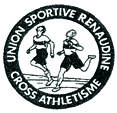  				Athlé-CrossRECORD A BATTRE800 m 		FEMMEAzais PERRONIN – AAA			2’45”22		2013	CadetteAmandine LOYANT – EVMA -		2’21’’38		2012	JuniorPauline KARPINSKI	- A3T			2’31’’07		2013	SéniorPatricia RAGOT – A3T			2’30’’3		2011 	Vétéran800 m 		HOMMEClément RICHARD – USSP			2’06’’3		2011	CadetJimmy BAZANTE – USSP			2’11’’01		2011	JuniorSimon LANCELEVE – RSSC		2’09’’02		2013	EspoirLindsay LAMAN – A3T			2’02’’02		2012	SéniorEmmanuel CHEREAU – AJBO		2’05’’0		2011	Vétéran1500 m 		FEMMELaurane RENVOILE – EVMA		5’32’’26		2012	JuniorLaurane RENVOILE – EVMA		5’52’’33		2013	EspoirNolwenn BODILIS – ASFAS		5’16’’7		2011	Sénior1500 m		HOMMEMathieu MANDIN – ACDL	 		4’30’’33		2013	CadetGaëtan FETAUD – EAMYA			4’15’’6		2011	EspoirCédric MACIAS - 	RSSC			4’15’’53		2012	SéniorFélix MONTERO – EAJSP 			4’38’’57		2012	Vétéran